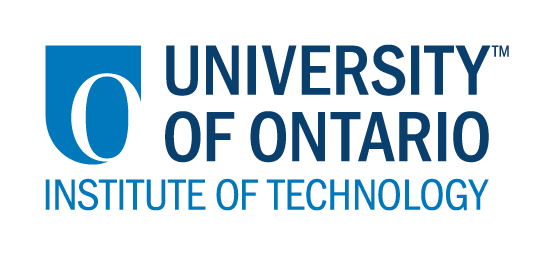 CODE/MOE/UOIT Makerspaces Project--Lesson Planning TemplateSchool Board:  Rainy River District School BoardGrade(s):  4Subject(s): Visual ArtsBIG IDEAS:To explore symbols of Canadian culture and create a soapstone carving. Curriculum Expectations:OVERALL:D3: Exploring Forms and Cultural Contexts: demonstrate an understanding of a variety of art forms,styles, and techniques from the past and present, and their sociocultural and historical contexts.SPECIFIC:  D3.2 demonstrate an awareness of a variety of art forms, styles, and traditions and describe how they reflect the diverse cultures, times, and places in which they were made.BIG IDEAS:To explore symbols of Canadian culture and create a soapstone carving. Curriculum Expectations:OVERALL:D3: Exploring Forms and Cultural Contexts: demonstrate an understanding of a variety of art forms,styles, and techniques from the past and present, and their sociocultural and historical contexts.SPECIFIC:  D3.2 demonstrate an awareness of a variety of art forms, styles, and traditions and describe how they reflect the diverse cultures, times, and places in which they were made.Learning Goals:“We are learning to…”-research a symbol of Canada -carve soapstoneSuccess Criteria:  “We will be successful when…”-we provide details about how our symbol reflects the culture of Canada-we have completed a soapstone carving.Lesson Overview:Students will choose a symbol of Canada (Inukshuk, beaver, moose, bear, etc.) and research its historical importance. Students will then carve their symbol using soapstone. (The soapstone carvings were purchased from rubble-road.com)Lesson Overview:Students will choose a symbol of Canada (Inukshuk, beaver, moose, bear, etc.) and research its historical importance. Students will then carve their symbol using soapstone. (The soapstone carvings were purchased from rubble-road.com)Materials and Technology:  -Chromebooks to conduct research-Carving Kits (sandpaper, rasps, oil, stone)-Buckets of waterMaterials and Technology:  -Chromebooks to conduct research-Carving Kits (sandpaper, rasps, oil, stone)-Buckets of waterStudent Accommodations/Modifications:  Some students may require extra support when carving. Read & Write may be used while researching.Lesson will be differentiated by:Content, specifically:Process, specifically:Product, specifically:Environment, specifically:  MINDS ON:  Getting StartedMINDS ON:  Getting StartedDuring this phase, the teacher may: • activate students’ prior knowledge; • engage students by posing thought-provoking questions; • gather diagnostic and/or formative assessment data through observation and questioning; • discuss and clarify the task(s). During this phase, students may: • participate in discussions; • propose strategies; • question the teacher and their classmates; • make connections to and reflect on prior learning. Describe how you will introduce the learning activity to your students. -We will introduce the activity by showing various symbols of Canada and allow students to choose one that they connect with.What key questions will you ask? -Why did you choose this symbol?-Why do you think this symbol is important?-What beliefs and values does this symbol hold for different cultures?How will you gather diagnostic or formative data about the students’ current levels of understanding?Observation, written or oral response to research  How will students be grouped? How will materials be distributed? Students can work independently or group with other students that chose the same symbol.Describe how you will introduce the learning activity to your students. -We will introduce the activity by showing various symbols of Canada and allow students to choose one that they connect with.What key questions will you ask? -Why did you choose this symbol?-Why do you think this symbol is important?-What beliefs and values does this symbol hold for different cultures?How will you gather diagnostic or formative data about the students’ current levels of understanding?Observation, written or oral response to research  How will students be grouped? How will materials be distributed? Students can work independently or group with other students that chose the same symbol.ACTION:  Working on itACTION:  Working on itDuring this phase, the teacher may: • ask probing questions; • clarify misconceptions, as needed, by redirecting students through questioning; • answer students’ questions (but avoid providing a solution to the problem); • observe and assess; • encourage students to represent their thinking concretely and/or pictorially; • encourage students to clarify ideas and to pose questions to other students.During this phase, students may: • represent their thinking (using numbers, pictures, words, manipulatives, actions, etc.); • participate actively in whole group, small group, or independent settings; • explain their thinking to the teacher and their classmates; • explore and develop strategies and concepts. Describe the task(s) in which your students will be engaged. -Hands-on soap carvingWhat misconceptions or difficulties do you think they might experience? -Students may have misconceptions about the historical relevance of the symbol.How will they demonstrate their understanding of the concept?-Written or oral response to research.How will you gather your assessment data (e.g., checklist, anecdotal records)?-Checklist, rubricWhat extension activities will you provide? -Students could write a story about their symbol. Describe the task(s) in which your students will be engaged. -Hands-on soap carvingWhat misconceptions or difficulties do you think they might experience? -Students may have misconceptions about the historical relevance of the symbol.How will they demonstrate their understanding of the concept?-Written or oral response to research.How will you gather your assessment data (e.g., checklist, anecdotal records)?-Checklist, rubricWhat extension activities will you provide? -Students could write a story about their symbol. CONSOLIDATION:  Reflecting and ConnectingCONSOLIDATION:  Reflecting and ConnectingDuring this phase, the teacher may: • bring students back together to share and analyse strategies; • encourage students to explain a variety of learning strategies; • ask students to defend their procedures and justify their answers; • clarify misunderstandings; • relate strategies and solutions to similar types of problems in order to help students generalize concepts; • summarize the discussion and emphasize key points or concepts. During this phase, students may: • share their findings; • use a variety of concrete, pictorial, and numerical representations to demonstrate their understandings; • justify and explain their thinking; • reflect on their learning.How will you select the individual students or groups of students who are to share their work with the class (i.e., to demonstrate a variety of strategies, to show different types of representations, to illustrate a key concept)? -Students can share their research and carvings may be displayed around the school.What key questions will you ask during the debriefing? -What is the significance of the symbol you chose?-What did you learn?How will you select the individual students or groups of students who are to share their work with the class (i.e., to demonstrate a variety of strategies, to show different types of representations, to illustrate a key concept)? -Students can share their research and carvings may be displayed around the school.What key questions will you ask during the debriefing? -What is the significance of the symbol you chose?-What did you learn?